ZION LUTHERAN CHURCH, WOODLAND, MI Twelfth Sunday after Pentecost, Aug 28, 2022*If you are listening in your car, please tune your radio to FM 87.7*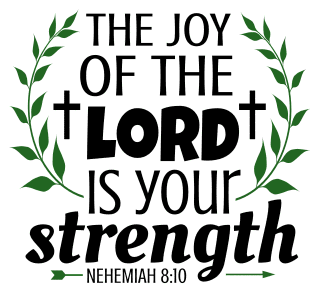 ANNOUNCEMENTSPRELUDEGatheringThe Holy Spirit calls us together as the people of God.Confession and Forgiveness Blessed be the holy Trinity, ☩ one God, who looks upon us in compassion, forgives our sin, and heals our lives.Amen.Let us confess our sin in the presence of God and of one another. Have mercy, O God,against you, you alone, we have sinned. In your compassion, cleanse us from our sin and take away our guilt. Create in us a new heart and give us a steadfast spirit. Do not cast us away but fill us with your Holy Spirit and restore your joy within us. Amen.As tender as parent to child, so deep is God’s compassion for you. As high as heaven is above earth, so vast is God’s love for you. As far as east is from west, so far God removes your sin from you, renewing your life through Jesus Christ. Blessed be God who crowns us with mercy and love.Blessed be God forever.Gathering Song 	“Now We Join in Celebration” ELW 462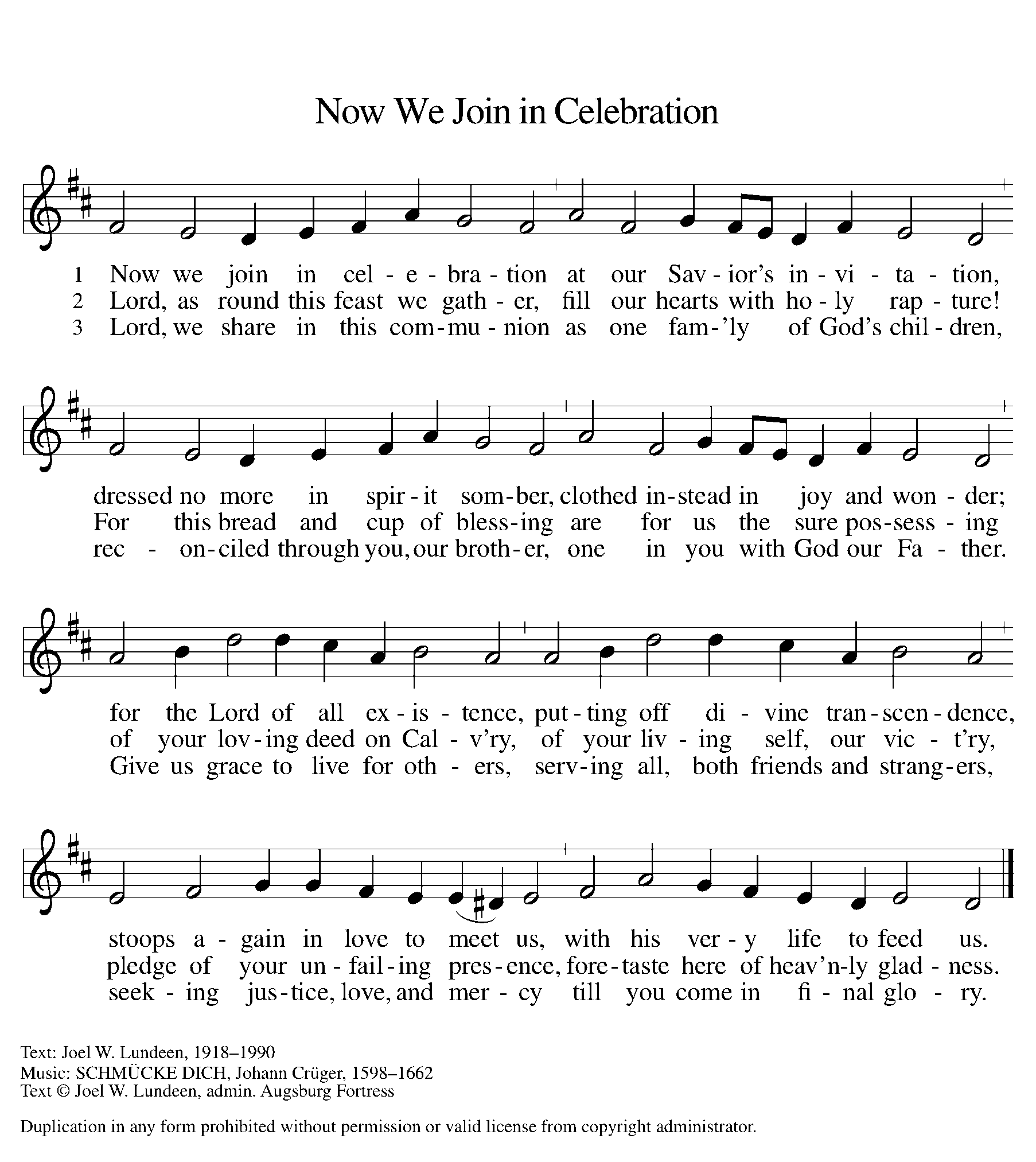 GREETINGThe grace of our Lord Jesus Christ, the love of God, and the communion of the Holy Spirit be with you all.And also with you.Prayer of the DayLet us pray together.O God, you resist those who are proud and give grace to those who are humble. Give us the humility of your Son, that we may embody the generosity of Jesus Christ, our Savior and Lord. Amen.First Reading 									Proverbs 25:6-7A reading from Proverbs. 6Do not put yourself forward in the king’s presence
  or stand in the place of the great;
 7for it is better to be told, “Come up here,”
  than to be put lower in the presence of a noble.The word of the Lord.Thanks be to God.Psalm											Psalm 112 1Hallelujah! Happy are they who | fear the Lord
  and have great delight in | God’s commandments!
 2Their descendants will be mighty | in the land;
  the generation of the upright | will be blessed. 
 3Wealth and riches will be | in their house,
  and their righteousness will | last forever.
 4Light shines in the darkness | for the upright;
  the righteous are merciful and full | of compassion.
 5It is good for them to be gener- | ous in lending
  and to manage their af- | fairs with justice.
 6For they will nev- | er be shaken;
  the righteous will be kept in everlast- | ing remembrance. 
 7They will not be afraid of any | evil rumors;
  their heart is steadfast, trusting | in the Lord.
 8Their heart is established and | will not shrink,
  until they see their desire up- | on their enemies.
 9They have given freely to the poor, and their righteousness stands | fast forever;
   they will hold up their | head with honor.
 10The wicked will see it and be angry; they will gnash their teeth and | pine away;
  the desires of the wick- | ed will perish. Second Reading							Hebrews 13:1-8, 15-6A reading from Hebrews.1Let mutual love continue. 2Do not neglect to show hospitality to strangers, for by doing that some have entertained angels without knowing it. 3Remember those who are in prison, as though you were in prison with them; those who are being tortured, as though you yourselves were being tortured. 4Let marriage be held in honor by all, and let the marriage bed be kept undefiled; for God will judge fornicators and adulterers. 5Keep your lives free from the love of money, and be content with what you have; for he has said, “I will never leave you or forsake you.” 6So we can say with confidence, 
 “The Lord is my helper;
  I will not be afraid.
 What can anyone do to me?”
 7Remember your leaders, those who spoke the word of God to you; consider the outcome of their way of life, and imitate their faith. 8Jesus Christ is the same yesterday and today and forever. 15Through him, then, let us continually offer a sacrifice of praise to God, that is, the fruit of lips that confess his name. 16Do not neglect to do good and to share what you have, for such sacrifices are pleasing to God.The word of the Lord.Thanks be to God.Gospel Acclamation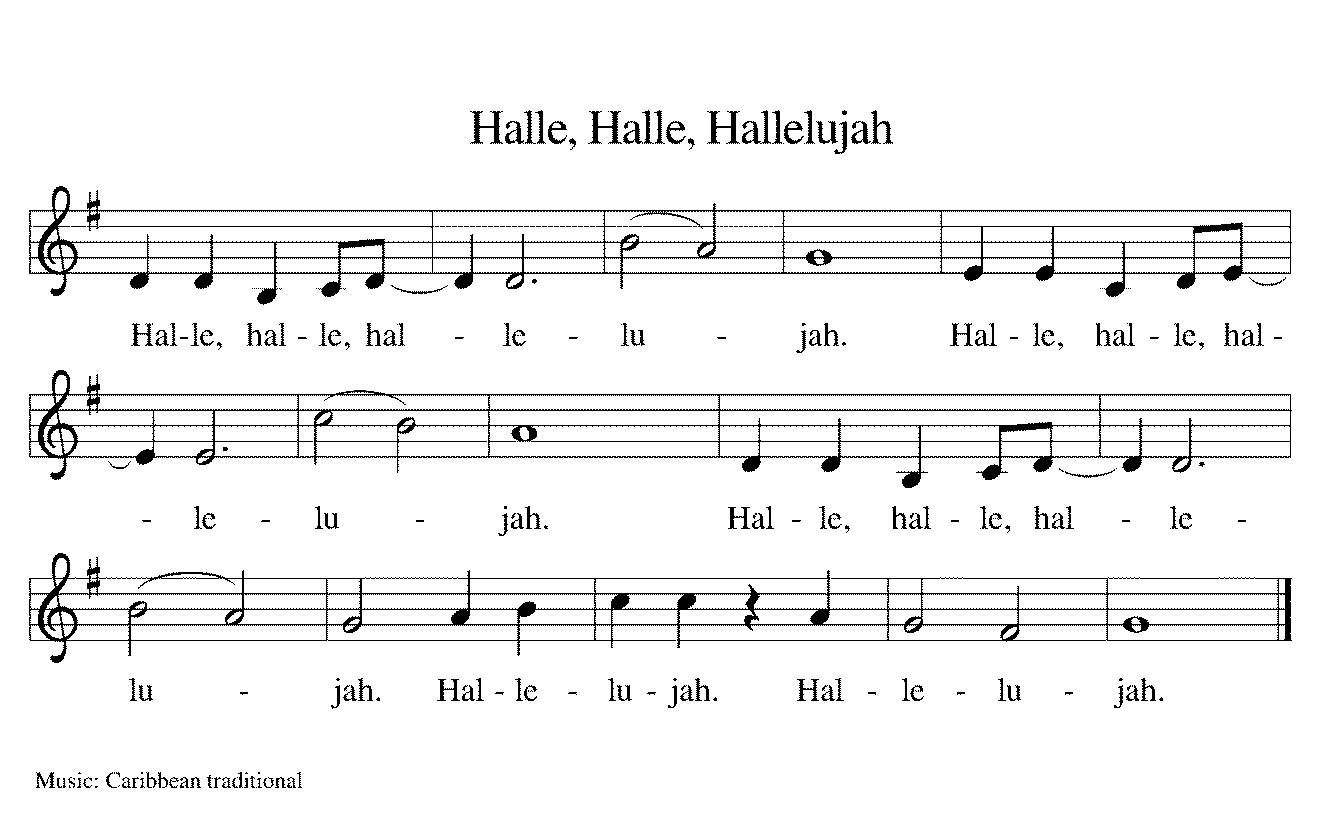 Gospel 										Luke 14:1, 7-14The holy gospel according to Luke.Glory to you, O Lord.1On one occasion when Jesus was going to the house of a leader of the Pharisees to eat a meal on the sabbath, they were watching him closely.
 7When he noticed how the guests chose the places of honor, he told them a parable. 8“When you are invited by someone to a wedding banquet, do not sit down at the place of honor, in case someone more distinguished than you has been invited by your host; 9and the host who invited both of you may come and say to you, ‘Give this person your place,’ and then in disgrace you would start to take the lowest place. 10But when you are invited, go and sit down at the lowest place, so that when your host comes, he may say to you, ‘Friend, move up higher’; then you will be honored in the presence of all who sit at the table with you. 11For all who exalt themselves will be humbled, and those who humble themselves will be exalted.”
 12He said also to the one who had invited him, “When you give a luncheon or a dinner, do not invite your friends or your brothers or your relatives or rich neighbors, in case they may invite you in return, and you would be repaid. 13But when you give a banquet, invite the poor, the crippled, the lame, and the blind. 14And you will be blessed, because they cannot repay you, for you will be repaid at the resurrection of the righteous.”The gospel of the Lord.Praise to you, O Christ.Sermon 					Dan UtterbackHymn of the Day 		“All Glory Laud and Honor” ELW 344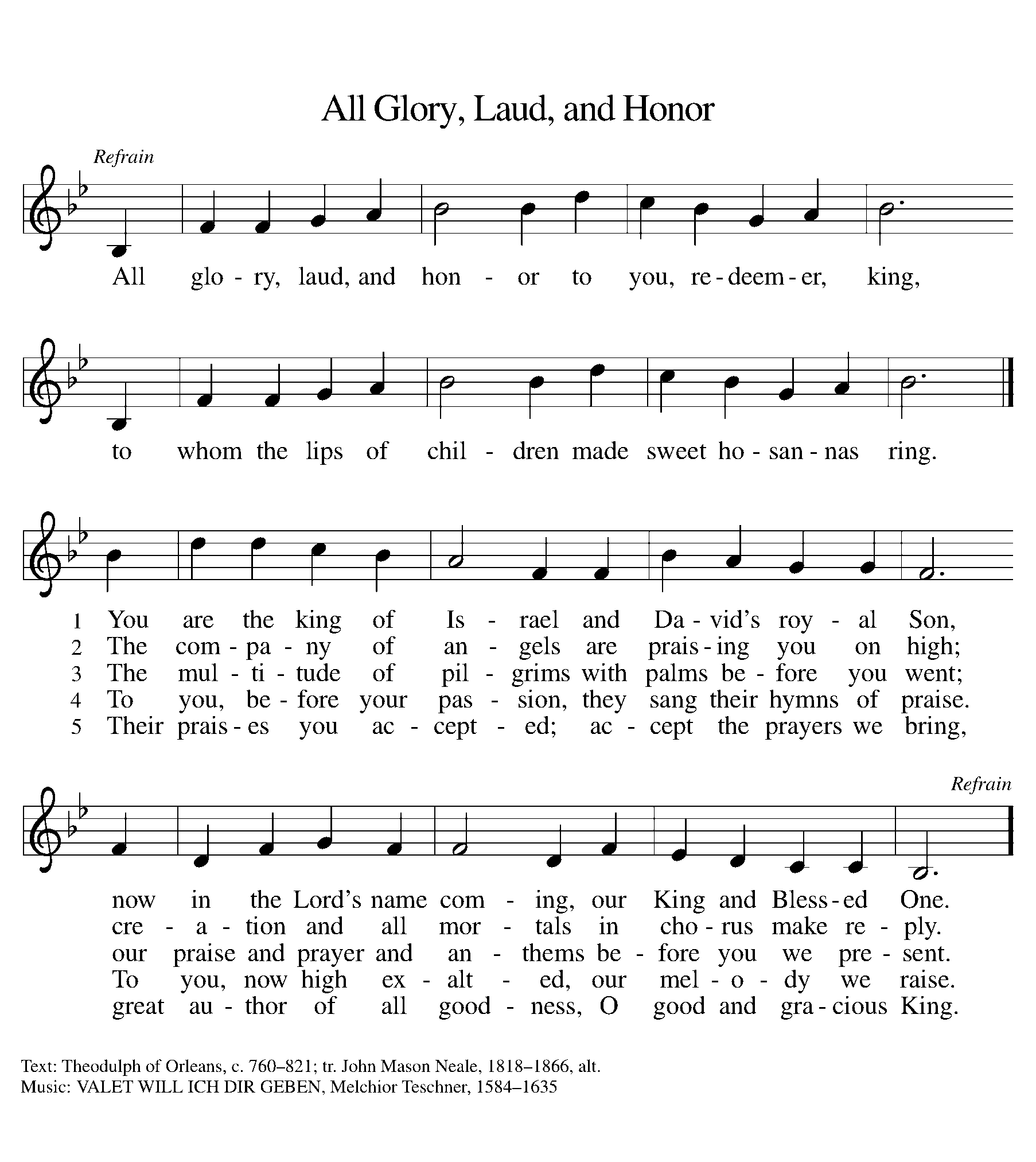 Creed I believe in God, the Father almighty,creator of heaven and earth.I believe in Jesus Christ, God’s only Son, our Lord,who was conceived by the Holy Spirit,born of the virgin Mary,suffered under Pontius Pilate,was crucified, died, and was buried;he descended to the dead.*On the third day he rose again;he ascended into heaven,he is seated at the right hand of the Father,and he will come to judge the living and the dead.I believe in the Holy Spirit,the holy catholic church,the communion of saints,the forgiveness of sins,the resurrection of the body,and the life everlasting. Amen.*Or, “he descended into hell,” another translation of this text in widespread use.Prayers of IntercessionTrusting in God’s extraordinary love, let us come near to the Holy One in prayer.A brief silence.For the church and its leaders, we pray. Uphold all deacons, pastors, and bishops who serve and teach your people. Awaken in your church a spirit of invitation that reaches ever outward. We pray especially for Prince of Peace Lutheran Church and Rev. Nan Dehnke. Merciful God,receive our prayer.For the well-being of creation and its inhabitants, we pray. Stir in us reverent awe for the beauty of the natural world, for oceans and lakes, rivers and streams, forests and deserts (local places may be named). Merciful God,receive our prayer.For the nations and peoples of the world, we pray. Sustain the efforts of those who pursue justice and equity for all. Defend and accompany all immigrants and refugees and all who are persecuted for their ethnic origin or religious beliefs. Merciful God,receive our prayer.For all who suffer in body, mind, or spirit, we pray. Be present with those who live in isolation or fear, especially those who are incarcerated or detained We also pray for the people of Ukraine and the people suffering from recent mass shootings and gun violence. Merciful God,receive our prayer.For this congregation and its ministries, we pray. Prepare children, teachers, and youth ministry directors for a new year of learning. Embolden our witness to invite others to the table. Merciful God,receive our prayer.For all the saints who confessed God’s name, we give thanks. May we cling to the promise of our risen Savior, Jesus Christ, the same yesterday, today, and forever. Merciful God,receive our prayer.Receive the prayers of your children, merciful God, and hold us forever in your steadfast love; through Jesus Christ, our holy Wisdom.Amen.Peace The peace of Christ be with you always.And also with you.OFFERtory SONGThe joy of the Lord is my strength,The joy of the Lord is my strength,The joy of the Lord is my strength,The joy of the Lord is my strength.Offering Prayer Let us pray.God our provider, you have not fed us with bread alone, but with words of grace and life. Bless us and these your gifts, which we receive from your bounty, through Jesus Christ our Lord.Amen.Thanksgiving for the Word Let us pray.Praise and thanks to you, holy God, for by your Word you made all things: you spoke light into darkness, called forth beauty from chaos, and brought life into being. For your Word of life, O God,we give you thanks and praise.By your Word you called your people Israel to tell of your wonderful gifts: freedom from captivity, water on the desert journey, a pathway home from exile, wisdom for life with you. For your Word of life, O God,we give you thanks and praise.Through Jesus, your Word made flesh, you speak to us and call us to witness: forgiveness through the cross, life to those entombed by death, the way of your self-giving love. For your Word of life, O God,we give you thanks and praise.Send your Spirit of truth, O God; rekindle your gifts within us: renew our faith, increase our hope, and deepen our love, for the sake of a world in need. Faithful to your Word, O God, draw near to all who call on you; through Jesus Christ, our Savior and Lord, to whom, with you and the Holy Spirit, be honor and glory forever.Amen.Lord’s Prayer Gathered into one by the Holy Spirit, let us pray as Jesus taught us.Our Father in heaven,hallowed be your name,your kingdom come,your will be done,on earth as in heaven.Give us today our daily bread.Forgive us our sinsas we forgive thosewho sin against us.Save us from the time of trialand deliver us from evil.For the kingdom, the power,and the glory are yours,now and forever. Amen.SendingGod blesses us and sends us in mission to the world.BlessingGod, the Source of glory, God, the Word of life, God, the Spirit of truth ☩ bless you all, now and forever.Amen.Sending SonG		“Blessing and Honor” ELW  854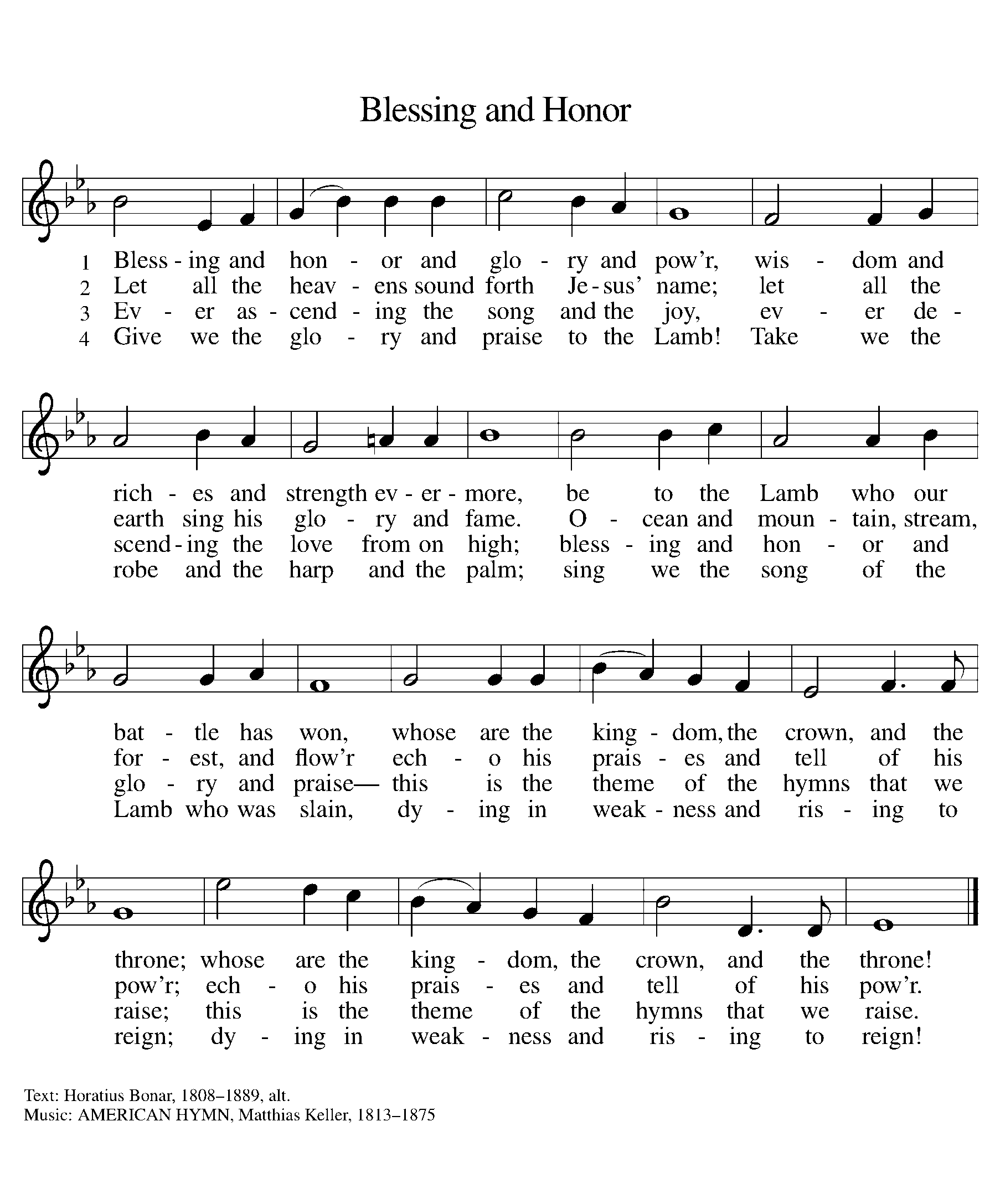 Dismissal Go in peace. Christ is with you.Thanks be to God.From sundaysandseasons.com. Copyright © 2017 Augsburg Fortress. All rights reserved.Thank you to all who served in worship today!Presider: Dan UtterbackMusician: Martha YoderElder: Jolene Griffin Trustee: Jerry EngleOffering Counters: Doug Mackenzie & Mike JohnsonSafety Person: Jerry EngleThis week at Zion:Men’s Coffee, 8 AM Wednesday, August 31Newsletter deadline, Wednesday August 31Church in the park next Sunday, no service at Zion, September 4ANNOUNCEMENTS.Personal Care kits: Zion is collecting donations for personal care kits through today. We are in need of adult toothbrushes, bars of soaps, and nail clippers with an attached file. Monetary donations to cover shipping costs are also appreciated. There will need to be a kit assembly day before October 9. If interested in helping with this, please see Carol Engle.Church in the park: Sunday, September 4 there will be NO service at Zion. The service will be held at 9 AM at the Herald Classic Memorial Park (Woodland Village Park) in conjunction with the Woodland Methodist Church. There will also be a hymn sing that evening at the Methodist Church at 6 PM.Free Community Meals will be held every Thursday at Central United Methodist Church from 4-6. All are welcome to attend. Volunteers are needed to help serve the meal on September 1. Please let Pastor Becky know if you’re able to help.Sunday School Rally Sunday will be Sunday, September 11th for both our children's and adult classes.  Sunday School will include some special activities outside for the kiddos at its normal time.  Following worship, there will be a Welcome Back Potluck.  Please sign up for the potluck on the list in the narthex.